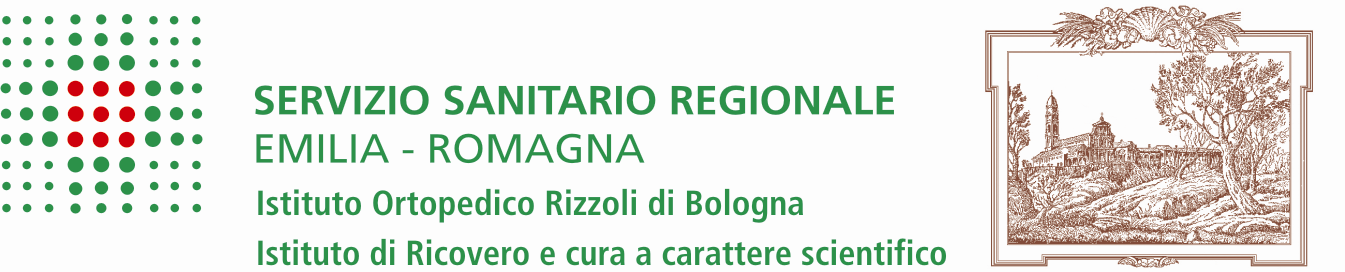 Il/La sottoscritto/a _______________________________________________________________nato/a il _________________________   a ____________________________________________CHIEDE (spuntare il quadratino corrispondente alla richiesta)   per se stesso   in qualità di genitore esercente la potestà/affidatario/tutore (provvedimento n° _______________)/curatore/amministratore di sostegno	di  _________________________________________nato il___________________________Informazioni relative alle caratteristiche del materiale utilizzato durante l’intervento/i eseguito/i il ________________ per impianto di:  protesi  placche  viti  altra strumentazioneMODALITA’ DI RITIROIl titolare della documentazione:  ritira di persona con documento valido d’identità o, se impossibilitato, ritira persona   delegata con proprio documento d’identità nonché copia  del documento del delegante.  chiede l’invio al seguente indirizzo  PEC_________________________________________  chiede l’invio al seguente indirizzo:  Via_____________________________________________________n.______________________c.a.p.____________città___________________prov._________TEL. _______________________							  FIRMA _______________________________ALLEGARE copia documento di identità del richiedente. Il curatore/amministratore di sostengo deve allegare anche copia del provvedimento										VEDI RETROTutti i dati personali raccolti con il presente modulo (riferiti al diretto interessato, nonché  ai familiari  e comunque ai soggetti delegati/rappresentanti che sottoscrivono la presente richiesta per conto del diretto interessato) saranno trattati secondo la normativa privacy europea e nazionale vigente e, pertanto, esclusivamente al fine di soddisfare la Sua richiesta e limitatamente al periodo di tempo strettamente necessario per il perseguimento di tale finalità.L’informativa completa ai sensi dell’art. 13 del Regolamento (UE) 2016/679 (c.d. GDPR) è rinvenibile sul sito istituzionale dell’Istituto Ortopedico Rizzoli al link:https://www.ior.it/index.php/informazioni-sul-trattamento-e-sulla-protezione-dei-dati-personali